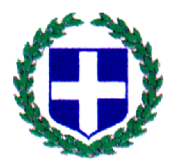               ΕΛΛΗΝΙΚΗ  ΔΗΜΟΚΡΑΤΙΑ      ΥΠΟΥΡΓΕΙΟ ΠΑΙΔΕΙΑΣ, ΕΡΕΥΝΑΣ                                              Μητρόπολη:  15/02/2019                 & ΘΡΗΣΚΕΥΜΑΤΩΝ                                                             ΠΕΡΙΦΕΡΕΙΑΚΗ Δ/ΝΣΗ  Π/ΘΜΙΑΣ                                            Αρ. Πρωτ:   49                            & Δ/ΘΜΙΑΣ ΕΚΠ/ΣΗΣ ΘΕΣΣΑΛΙΑΣ                                                              Δ/ΝΣΗ Δ/ΘΜΙΑΣ ΕΚΠ/ΣΗΣ Ν. ΚΑΡΔΙΤΣΑΣ      ΓΥΜΝΑΣΙΟ – Λ.Τ. ΜΗΤΡΟΠΟΛΗΣ       ΘΕΜΑ: Πρόσκληση εκδήλωσης ενδιαφέροντος για πραγματοποίηση τριήμερης σχολικής εκδρομής στο Ναύπλιο.          Σχετ: 33120/ΓΔ4/28-2-2017    Η Β΄ Λυκειακή τάξη της Μητρόπολης προτίθεται να πραγματοποιήσει τριήμερη εκδρομή με δυο διανυκτερεύσεις ,από Πέμπτη 28-03-2019 έως και Σάββατο 30-03-2019 στο Ναύπλιο με τη συμμετοχή δεκαπέντε (15) μαθητών  και δύο (2) συνοδών καθηγητών.  Παρακαλούμε να μας αποστείλετε μέχρι την Πέμπτη 21-02-2019 και ώρα 11:30΄ στο σχολείο, κλειστή προσφορά. Εκπρόθεσμες προσφορές δεν θα ληφθούν υπόψη. Με την προσφορά θα πρέπει να υπάρχει και υπεύθυνη δήλωση ότι το πρακτορείο διαθέτει ειδικό σήμα λειτουργίας, το οποίο βρίσκεται σε ισχύ.Επιθυμούμε:Το λεωφορείο να είναι στη διάθεσή μας για την πραγματοποίηση όλων των μετακινήσεων.Ασφάλεια αστικής επαγγελματικής ευθύνης, σύμφωνα με την κείμενη νομοθεσία.Πρόσθετη ασφάλιση που καλύπτει τα έξοδα σε περίπτωση ατυχήματος ή ασθένειας.Ξενοδοχείο τριών αστέρων τουλάχιστον, στην πόλη του Ναυπλίου.Στο πρόγραμμα να περιλαμβάνονται οπωσδήποτε οι τόποι επισκέψεων και οι σχετικές μετακινήσεις που προβλέπονται από την πράξη συλλόγου διδασκόντων.Τα δωμάτια θα πρέπει να είναι τρία τρίκλινα και τρία δίκλινα για τους μαθητές και δυο μονόκλινα για τους εκπαιδευτικούς.Σημειώνουμε ότι:Οι προσφορές θα ανοιχτούν όπως προβλέπεται την ίδια ημέρα ενώπιον επιτροπής συνοδών καθηγητών, εκπροσώπων μαθητών και του Συλλόγου Γονέων και Κηδεμόνων.Πρέπει να αναφέρεται η τελική συνολική τιμή της εκδρομής και η επιβάρυνση ανά μαθητή.ΠΡΟΓΡΑΜΜΑ ΕΚΔΡΟΜΗΣ1η Ημέρα: Πέμπτη 28-03-201907:00 Αναχώρηση από Μητρόπολη.09:00 Ημίωρη στάση για ξεκούραση.13:00 Άφιξη στον Ισθμό της Κορίνθου. Στάση για φαγητό.14:00 Αναχώρηση για Μυκήνες.15:00 Άφιξη στις Μυκήνες.16:00 Αναχώρηση για Ναύπλιο.16:30 Άφιξη στο Ξενοδοχείο. Τακτοποίηση και ξεκούραση.19:00 Περιήγηση στην παλιά πόλη και φαγητό.22:00 Επιστροφή στο Ξενοδοχείο.2η Ημέρα: Παρασκευή 29-03-201908:30 Πρωινό, προετοιμασία για αναχώρηση από το Ξενοδοχείο09:30 Αναχώρηση για επίσκεψη στο Μουσείο της Πόλης.12:00 Επίσκεψη στην παραλία. Φαγητό.15:00 Επιστροφή στο Ξενοδοχείο.18:00 Επίσκεψη στο Παλαμίδι-Ακροναυπλία.20:15 Φαγητό.22:00 Επιστροφή στο Ξενοδοχείο3η Ημέρα: Σάββατο 30-03-201908:30 Πρωινό, προετοιμασία για αναχώρηση από το Ξενοδοχείο.09:30 Τακτοποίηση αποσκευών και αναχώρηση για Επίδαυρο.11:30 Αναχώρηση για Κόρινθο.12:30 Άφιξη στην Κόρινθο. Φαγητό.15:00 Αναχώρηση από Κόρινθο.17:30 Στάση για ξεκούραση.21:50 Άφιξη στο σχολείο.                                                                                                                Ο Διευθυντής                                                                                                          Χρήστος Μαρκούτης        Πληροφορίες: Χρήστος ΜαρκούτηςΤηλέφωνο: 24410-55573 FAX: 24410-55573E-MAIL :mail@gym-mitro.kar.sch.gr     ΠΡΟΣ :   Δ.Δ.Ε. Καρδίτσας       Κοιν.:   Τουριστικά Γραφεία